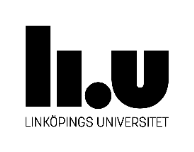 Litteraturlista 					Ht 2020Tillämpad grammatik, 92SA21, 93SA27			Abrahamsson, Niclas (2009). Andraspråksinlärning. Lund: Studentlitteratur.Abrahamsson, Tua & Bergman, Pirkko (red.) (2012). Tankarna springer före. Att bedöma ettandraspråk i utveckling. Stockholm: HLS förlag.Fasth, Cecilia & Kannermark, Anita (1998). Form i Fokus C. Lund: Folkuniversitets förlag.Flyman Mattsson, Anna & Håkansson, Gisela (2010). Bedömning av svenska som andraspråk. Lund: Studentlitteratur.Källström, Roger (2012). Svenska i kontrast. Tvärspråkliga perspektiv på svenska grammatik.Lund: Studentlitteratur.Valfritt översiktsverk av svensk grammatik på universitetsnivå, t.ex.:
 Bolander, Maria (2005 eller senare). Funktionell svensk grammatik. Stockholm: LiberJosefsson, Gunlög (2009 el. senare). Svensk universitetsgrammatik för nybörjare. Lund: Studentlitteratur. 